  Триест – Портороз сентябрь 25/27-2019Список итальянских, словенских и иностранных участниковН.Компания / организацияПредставительСфера деятельности и желаемая аудитория 1Russia Desk Zunarelli – Studio Legale Associato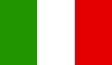 Andrea Piras – руководитель Russia Desk и партнер фирмыandrea.piras@studiozunarelli.com Юридические услуги, международные консультации Российские компании, которые хотят работать/инвестировать в Италии или в Словении2Osteria del Caffè S.r.l.Manuel Bossi – владелецmanuel.bossi.ts@gmail.com Сеть кафе-бара, ресторанов Продавцы напиток и еда, которые вы хотели стать поставщиками в Италии 3TFE AFRIKAwww.tfesro.eu 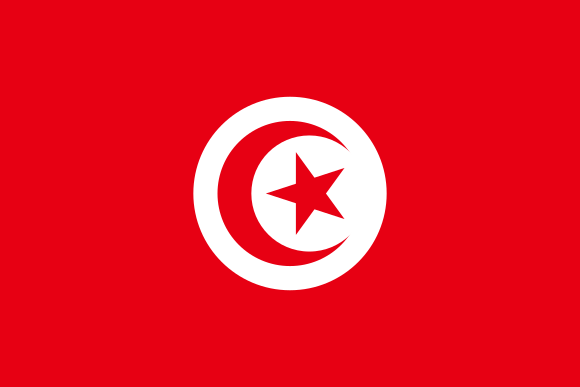 Stefano Toffoli - руководительinfo@tfesro.eu Промышленность, инжиниринг, строительство, морская промышленность Компании которые работают в промышленном секторе, судостроителя, газовые/энергетические компании4Manuel BossiManuel Bossimanuel.bossi.ts@gmail.comПоддержка стартапов – “business angel”Стартапы или микро-маленький предприятия, которые вы хотели устроить бизнес в Италии 5Terotech Engineering S.r.l. Stefano Toffoli - руководительinfo@tfesro.euПромышленность, инжиниринг, строительство, морская промышленность Компании которые работают в промышленном секторе, судостроителя, газовые/энергетические компании6FA Consulting (FA S.r.l.)www.fa-consulting.it Federico Arban – владелец и руководитель компанииinfo@fa-consulting.it Купля-продажа промышленного оборудования, создание и продажа компьютерных программ для проектов «предприятия 4.0»7Studio 4Аwww.studio4a.eu Cristiano Bortolini – архитектор и сеньор партнер компании info@studio4a.eu Архитектурная фирма, продажа пиломатериалов Поставщика дерева и деревянного бруса,  мебельные компании8Kowlagroup http://kowlagroup.com/group.htmlХорватская холдинговая компания 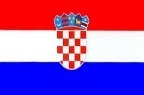 Vladimir Kovacevic – владелец и директор компании info@kowlagroup.com Консалтинговые услуги, международные бизнес проекты, импорт товароваЛюбые компании, которые хотят продать любых товаров в ЕвропеЛюбые компании, которые бы хотели продать часть компанииЛюбые компании, которые бы хотели открыть бизнес в Европе или купить компанию в Европе9Divjak, Topic, Bahtijarevichttps://www.dtb.hr/Sasa Divjak – сеньор партнер и руководитель фирмыЮридические услуги, международные консультации.10Fakom AD – Skopjehttp://www.fakom.com.mk/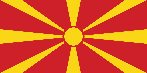 Federico Arban – директор европейского бренча компании federico.arban@fakom.com.mk Промышленность, обработка металла11Odv. Tilen Terlep https://terlep.eu/en/home/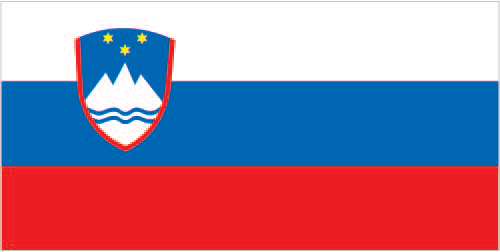 Tilen Terlep – владелец фирмы Юридические услуги, международные консультации12Scuba Dive Maps LLC.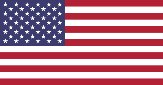 Aljosa Jernovsek и Mojca Dreu – владельца компанииaljosa.jerovsek@scubadivemaps.com Туристический бизнес, дайвинг и курорты за дайвингаДайв-курортаКомпании или предприниматели, которые организуют и продают дайв-сафари (liveaboard)13Stili Group D.o.o.http://www.stiligroup.com/eng/index.php 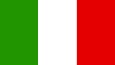 Nicola Rana – владелец и директор компанииИмпорт одежд (компания импортирует старые одежды и одежды от старых коллекциях и их продает в Италии)Торговые сети одеждМагазина, которые продают одежды и у которых есть старые коллекции 14Smart City AGhttps://www.smart-city.net/about-smart-city-project/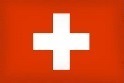 Peter Faleskini – владелец и директор компаниидомашняя автоматизация и альтернативные источники энергии15Neuroagencija D.o.o.Igor Vlacic - владелец и директор компанииigor@neuroagencija.com Консалтинговые услуги, нейролингвистическое програм-мирование, образование 16Remax Enterprise S.a.s.https://www.remax.it/trova/agenti-agenzie/agenzia/enterpriseMassimo Tuzzi – владелец и директор компании Продажа недвижимости17In-QuadraIgor Jakomin – директор компанииIgor.jakomin@gmail.com 18Cargo X D.o.o.https://cargox.io/Patrick Vlacic – генеральный юридический консультант Логистика и транспортов 19CAESAR NET d.o.o.http://www.promuovi.com/Alessandro De Luyk – представитель компанииМеждународный консалтинг 20Alfa Spedizioni S.r.l.Nina Monastyretska – представитель компании Национальный и международный перевозка 21Massimo Barnabà Massimo Barnabàbarnabamax@hotmail.com Анализ качества и продажа кофейных напиток 22Finance 24 D.o.o.http://www.finance24.si/sl/o-nas#o-nasDimiter Kirkov – руководитель компанииФинансирование и кредит для недвижимости 23FRIULI CORAM S.R.L.http://www.coram.it/friuli-coram/chi-siamo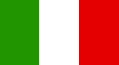 Andrea Muscarà – руководитель лаборатории биологические анализа и медицинские услуги24Rossana S.r.l.https://www.autostazionetrieste.it/ Alessandro Curiale – руководитель компанииПродажа билеты и услуги для перевозки людей 25 REED GROUP, razvoj nepremičninskih projektov, d.o.o. Janko Znidarsic – представитель компании  Инвестиции в недвижимом секторе 26MED IN BLUE S.r.l.https://www.portopiccolosistiana.it/en/med-in-blue-medical-spa/Monica Bossi - медицинский директороздоровительный туризм и SPA курорт 27Perica ŠolićPerica Šolić – индивидуальный предприниматель ип и бизнес консультант, бывший заместитель мэра Река28CBM S.c.r.l. https://www.cbm.fvg.it/en/about-usGiorgio Gerometta – директор компанииSmart Healt Cluster, биомедицинский сектор 29P+5 d.o.o. inženiring / engineeringhttps://www.p5doo.com/enPeter Gojtanić – директор компании Продажа, аренда и проектирование недвижимости, строительство 30Sisli S.n.c. https://www.sislisnc.com/sisli-snc.phpEdvard Zerjal – директор компанииСтроительство, пиломатериалы, дома из деревянного бруса  31Bazzara S.r.l.https://www.bazzara.it/en/Polina Barinova, Nicole Rados – международного департамента (Восточная Европа)Продажа кофейных напиток, маркетинг, образования для барменов, издательство  32Univerzitetni inkubator Primorske d.o.o.www.uip.si Словенский бизнес-инкубатор 33A.K.A. International Services S.r.l.Suleyman Alper Civa – владелец компанииКупля-продажа автомобилей и транспортных средств 34Plasmolifting Italia S.r.l. http://plasmolifting.it/Artem Smirnov – руководитель компанииБиомедицина, лечение с обогащенной тромбоцитами плазмы собственной крови пациента35IZOBRAŽEVANJE IN SVETOVANJE, GUIDO DEGRASSI, S.P.Guido Degrassi – и.п.профессиональная подготовка, образование, курсы обучения36Scania Credit D.o.o. https://www.scania.com/hr/hr/home/products-and-services/finance-and-insurance/finance.htmlPredrag Relic – руководитель компанииФинансовые услуги, кредиты и лизинг транспортных средств37Ne.ba. D.o.o.Roberto Znidersic - руководитель компанииЛогистика38Il Quadrifoglio S.r.l. http://ilquadrifoglio-ts.com/pellet/Predrag Markovic – менеджер по продаже Купля-продажа пеллетов и пиломатериалов  40Сербская Торговая Промышленная Палата 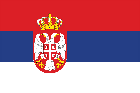 Marko Čadež – руководитель Торговая палата 41Principe di San Daniele S.p.a.http://www.principefood.com/Vladimir Dukcevic – владелец компании Производство и продажа колбасы и ветчины 42Gabriele Teruzzi – Yachts & Designhttps://www.gabrieleteruzzi.com/Gabriele Teruzzi – и.п.Дизайн яхт 43EKUUS D.o.o.Matej Pegan – владелец Оптовый магазин продуктов и животное масло  44Lana Alu Venetahttp://www.lanaaluveneta.com/prodotti.htmlStefano Lana – владелец компании Продажа и монтаж рам и светильников 45Emmennebi S.r.l.Bruno Bossi – владелец компанииСеть кофе-баров, продажа продуктов питания и напитков 46Tehnoloske Inovacije D.o.o.http://www.3dfilo.com/Igor Pregarc – владелец компании Производство и продажа рабочие инструменты и экстрадированные пластиковые профили для промышленности, сельского хозяйства, строительства47Italspurghi S.r.l.https://www.italspurghi.com/app/index.aspGianfranco Сergol – директор компании обращение со всеми видами опасных городских отходов48Stefanelli Professional Car S.p.a.https://www.stefanelli-spa.it/sedi/iveco-bus-fiat-professional-udine/Maurizio Cortonicchi – коммерческий представитель компанииКупля продажа профессиональных машин, дилер FIAT IVECO49M.E.G.I.C. PIZZA CIACOLADA, Sas di Acampora Gerardohttp://www.pizzamegic.com/en/Gerardo Acampora – владелец компании общественное питание50X13 ANEJ FRIC s.p.https://x13.si/Boris Gustin – представитель компанииПродажа пеллетов и брикетов 51Urban Homy S.r.l. http://www.urbanhomy.com/en/Гостеприимство и квартиры за отдых 52Semez S.r.l. http://www.semez-innovations.com/struttura_itCarlo Sambri – стоматолог стоматология и зубные протезы, лазерный уход53Bar Italia S.r.l. Giovanni Franchi – владелец Кофе бар, продажа напиток и питания 54Galleria Torbandena - Modern and Contemporary Art http://www.torbandena.com/en/index.phpхудожественные выставки и продажа произведений искусства55KGZ z.o.o. Škofja Lokahttps://loska-zadruga.si/Продажа леса и сельскохозяйственных продуктов56Vinakoper D.o.o.http://www.vinakoper.si/en/Производство вина57AERODROM PORTOROŽ, d.o.o.https://www.portoroz-airport.si/Аэропорт, управление аэропорта58PAB Akrapović d.o.o.https://www.pab-buzet.com/Производство и продажа шлемов 59Energetika Maribor d.o.o. https://www.energetika-mb.si/снабжение тепловой энергией60Zlatarna Celjehttp://www.zlatarnacelje.si/siПродажа ювелирных изделий61Elan D.o.o.http://www.elan.si/производитель и поставщик спортивного и развлекательного оборудования, а также технических передовых композитных компонентов для рынка ветроэнергетики62GS1 Slovenijahttps://www.gs1si.org/Институт идентификации и электронного обмена данными63Big Bang D.o.o.https://www.bigbang.si/сеть по продаже электронных товаров64ADRIA TERMINALI, D.O.O.http://www.adria-terminali.si/Логистика и терминальные услуги65PIPISTREL d.o.o.https://www.pipistrel-aircraft.com/Производство и продажа самолётов маленького размера 66MARINA PORTOROŽ D.D.https://www.marinap.si/en/Марина, управление марины 67ADRIA TRANSPORT D.o.o.http://www.adria-transport.com/железнодорожный транспорт68Sava Tireshttps://www.sava-tires.com/sava/si_sl/about-us/#about-savaПроизводство и продажа резин 69Kontrola zračnega prometa Slovenija, d.o.o.https://www.sloveniacontrol.si/управления воздушным движением70Trinet Informatika D.o.o.https://www.trinet.si/поставщик приложений в области автоматизации таможенных операций и логистики на словенском рынке71Bernardin Group D.D.http://www.bernardingroup.si/en/Гостеприимство и управление гостиниц72Janus Trade, d.o.o.http://www.janustrade.si/Продажа электронных приборов 73Adriaing D.o.o. http://www.adriaing.si/home/Matjaz Andreasic – руководитель компании гражданское строительство и морское строительство74Europacific D.o.o.https://europacific.si/en/home/Логистика / Транспортов 75MEDIAŠPED - Špedicija, d.o.o. ŠkofijeЛогистика76Kemofarmacija d.d.https://www.kemofarmacija.si/wps/wcm/connect/en/homeдистрибьютор медицинской и косметической продукции77Makro 5 D.o.o.http://www.makro5.si/index.php?page=static&item=1&tree_root=80строительной компанией, которая занимается строительством высококачественных объектов различного типа, от жилых, деловых и технологических объектов до туристических комплексов.78Plastoform Blanca d.o.o.https://www.acryform.com/en/homeпроизводство и продажа окон и товаров для досуга79MDM D.o.o.http://www.mdm.si/обработка и продажа высоколегированной и коррозионностойкой стали80Centralog D.o.o.http://www.centralog.com/Логистика81Jelovica hiše d.o.o.http://www.jelovica.si/skupina-jelovica.htmlстроительство деревянных домов82Battle Gnome Solutions – Nejc Kosamernikhttps://www.instagram.com/battle_gnome_solutions/Nejc Kosamernik – и.п.Производство кобур и боевой техники 83Medex D.o.o.https://en.medex.si/производитель пищевых добавок на основе продуктов пчеловодства и других натуральных продуктов.84Dragon Marittime D.o.o. http://www.dragonmaritime.net/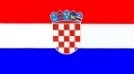 Логистика85Sabod D.o.o.http://en.sabod.com/home/Логистика86SEVEN REFRACTORIES d.o.o.https://www.sevenrefractories.com/поставка огнеупорных изделий87Elektro Maribor d.d.распределение электроэнергии89GALA, d.o.o.https://galador.si/en/Продажа кофе и напиток 90Eurosport Trade D.o.o.https://www.proshop.si/продажа спортивной одежды и обуви91Slovenske železnice d.o.o.https://www.slo-zeleznice.si/en/Словенская железная дорога 92Gen-i D.o.o.https://gen-i.si/en/about-gen-i/about-us/#subsidiariesМеждународная торговля электроэнергии и природного газа93EBM PAPST D.o.o.https://www.ebmpapst.si/en/index.htmlпроизводство малых моторов, насосов, вентиляторов и их комплектующих для бытовой техники94CVS Mobile d.d.https://www.cvs-mobile.com/homeрешения автоматического управления для логистики и транспорта95Datalab Tehnologije, d.dhttps://www.datalab.eu/разработка программного обеспечения ERP для бизнес-информации, консалтинг и обучение96Glovis D.o.o. 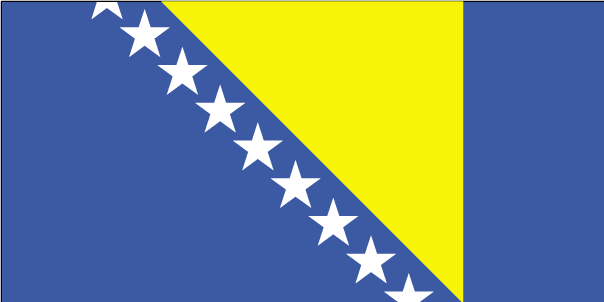 решения для управления отходами на рынке БиГ и поощрения осведомленности об охране окружающей среды и устойчивом развитии.97KOPA - Hiša bistrih rešitevhttps://www.kopa.si/Information Technology98Arkas D.o.o.http://www.arkas.si/финансовые услуги и консалтинг99Tenzor - Podjetje za varovanje premoženja, storitve in trgovino d.o.o.https://www.tenzor.si/enсистемы личной и имущественной безопасностиинтеллектуальные транспортные системыавтоматизация зданийсистема управления гостеприимством / досугомбизнес-аналитика и передовые технологические решения100Viris D.o.o.https://www.viris.si/?lang=enразработка, консультирование и совершенствование с настройкой информационных систем и решений безопасности на основе современных технологических платформ101Studio Sergo https://francosergo.it/en/business-consultant-trieste/Franco Sergo – владелец фирмыМеждународный бизнес консалтинг102Semplifika S.r.l. http://www.semplifika.it/Daniel Bonifacio – руководитель компании телекоммуникационный консалтинг103Sikura S.r.l. https://sikura.it/it/Продажа приборов безопасности 104Formula S.n.c.Maurizio Nadin – владелец компанииПроизводство и продажа мебели 105Trieste Cafehttp://www.triestecafe.it/Matthias Lodi – владелец компании Онлайн новости (они также mediapartner правительства Триеста)106NIDEC ASI S.p.a.https://www.nidec-industrial.com/it/Промышленность 107Motortecnica S.r.l. https://www.nidec.com/en-EU/corporate/network/nidec_asi/italy/asi_motortecnica/Проектирование, производство, ремонт, техническое обслуживание электрических вращающихся машин с особым направлением восстановления (компания контролируется Nidec)108Wartsila Italia S.p.a. https://www.wartsila.com/ita/en/homeПромышленность109Eurocar Italia S.r.l. https://www.eurocaritalia.it/Купля продажа автомобилей 110Euro & Promos Grouphttps://www.europromos.it/en/home/услуги по управлению объектами111Firest S.r.l.https://www.firest.eu/противопожарные и безопаснотные услуги112Parchetti Di Torohttps://www.parchettiditoro.com/Продажа паркета, окон и бронированных дверий113Border Trans Service S.r.l. http://border.at/Mauro Da Ros – руководитель компании Логистика114Goriziane S.p.a.https://www.goriziane.it/en/home/Инжиниринг в следующих сферах:НЕФТЯНОЙ ГАЗNAVALПРОМЫШЛЕННОСТЬЖЕЛЕЗНОДОРОЖНЫЙОБОРОНА 115Colmello di Grottahttp://www.colmello.it/en/Производство вина 116ARCO SolutionS S.r.l.http://arcosolutions.eu/мониторинг воздуха и оценка обоняния117Studio Bampi & Associatihttp://www.studiobampi.it/studiobampi/Stefano Bampi – стоматологСтоматология118EsumusMichele Gallo – директор компании производство гробов eco-friendly119NATURALIA BAU SRLhttp://naturalia-bau.it/СТРОИТЕЛЬНЫЕ МАТЕРИАЛЫ БИО120ZANUTTA SPAhttps://www.zanuttaspa.it/ПРОИЗВОДСТВО МЕБЕЛИ И СТРОИТЕЛЬНЫЕ МАТЕРИАЛЫ121FINESTRA 4 SRLhttps://serramentifinestra4.it/Производство и установка рам 122GASPEROTTI SRLhttps://www.gasperotti.com/Производство и установка рам123LAORATORI FABRICI SRLhttps://vitesy.com/itПРОИЗВОДСТВО ОЧИСТИТЕЛ  ВОЗДУХА124EXRG SRLhttps://www.exrg.it/Инжиниринг и установка электрических систем 125FALEGNAMERIA MACOR SASСтолярное и оконное производство126SPAZIO POSITIVO SRLhttps://www.spaziopositivo.com/РЕАЛИЗАЦИЯ ДЕРЕВЯННЫХ ЗДАНИЙ С ВЫСОКОЙ ЭНЕРГОЭФФЕКТИВНОСТЬЮ127OMNIA COSTRUZIONI SRLhttp://www.omniacostruzionisrl.it/Строительство 128LAMONESE SRLhttp://www.lamonese.it/ПРОИЗВОДСТВО  МЕБЕЛИ И ОТДЕЛКИ129MUSSO HOLDING SRLhttp://www.mussoholding.it/default.aspx?language=enстроительство 130COLOMBIN S.P.A.https://www.colombin.com/произовдстов пробок из феллемы 131FERCA 81 SRLhttp://www.ferca81.com/производство обувь 132EFFETRE SRLhttp://www.effetresrl.it/производство обувь 133Baia Holiday Travels & Leisure SRLhttps://www.baiaholiday.com/гостиничный бизнес 134FRI-EL GREEN POWER SPAhttps://www.fri-el.it/it/home/ПРОИЗВОДСТВО ВОЗОБНОВЛЯЕМЫХ ЭНЕРГЕТИЧЕСКИХ УСТАНОВОК135PINTAUDI SRLUкондитерская фабрика136APE-AGENZIA PER L'ENERGIA DEL FVGhttp://www.ape.fvg.it/ИНСТИТУТ СЕРТИФИКАЦИИ И УСТОЙЧИВОГО РАЗВИТИЯ137OTTICA VIELMO SDFоптический центрпроизводство очков138RUBNER HOLZBAUhttps://www.rubner.com/it/holzbau/ДЕРЕВЯННЫЕ ЗДАНИЯ138LE CONTRADE di Savian Arnaldo e William S.S.http://www.birracouture.it/ферма и пивоварня139STARPOOL SRLhttps://www.starpool.com/РЕАЛИЗАЦИЯ ОЗДОРОВИТЕЛЬНЫХ ЦЕНТРОВ И СПА140AGOSTI NANOTHER SRLhttps://www.agostinanotherm.com/thermalpanel-enВЫСОКОЭФФЕКТИВНЫЕ ИЗОЛЯТОРЫ141Elmarkt D.o.o.http://elmarkt.si/slAndraz Eller – руководитель компании Финансовый инжиниринг, получение европейского финансирования для компаний 142DIPRO – Srecko Kozamernik s.p.http://www.dipro-sk.si/Aljaz Kozamernik – представитель компании производство дидактической продукции для школ, и производство компонентов automotive 143Mojca Dreu s.p.Mojca Dreu – фотограф фотостудия и фотосессии144ZENITH С SPAhttp://www.zenithc.com/enGiovanni Giorgi – представитель компаниимраморные производства145SG SNCмужские одежды 146Azienda Agricola "Amedeo e Paolo Pascolini" https://oliogiano.it/en/index.htmlфермапроизводство оливкового масла147Azienda agricola Draga http://www.draga-miklus.com/en/производство вина148Castello di Spessahttp://www.castellodispessa.it/Ресторанный визнес, производство вина, 149Sartoria Giorgi http://sartoriagiorgi.com/Francesco Giorgi – владелец портняжное 150UFPRO https://ufpro.com/производство и продажа униформ и спецодежд151HS PRODUKThttp://www.hs-produkt.hr/en/производство военные и гражданские оружие 152MIKO srlhttps://dinamicamiko.com/en/miko/производство микрофибры высокой производительности для многих областей применения